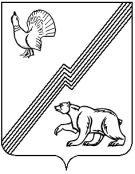 АДМИНИСТРАЦИЯ ГОРОДА ЮГОРСКАХанты-Мансийского автономного округа – Югры РАСПОРЯЖЕНИЕот___09.07.2014__                                                                                                                  №__355__Об утверждении регламента использования СЭДД «Кодекс»В целях обеспечения своевременного прохождения и исполнения документов                        в администрации города Югорска с использованием Системы электронного документооборота и делопроизводства «Кодекс» (далее - СЭДД «Кодекс»):1. Утвердить прилагаемый Регламент использования СЭДД «Кодекс» в администрации города Югорска.2. Распоряжение от 25 июня 2010 года № 545 «Об утверждении Временного регламента работ в системе электронного документооборота и делопроизводства в администрации                  г. Югорска» признать утратившим силу.3. Определить период тестовой эксплуатации СЭДД «Кодекс» в администрации города Югорска по 31 ноября 2014 года.4. Общему отделу ознакомить с настоящим распоряжением заместителей главы администрации города, руководителей органов и структурных подразделений администрации города под роспись.5. Контроль за исполнением настоящего распоряжения возложить на заместителя главы администрации города А.В. Бородкина.Исполняющий обязанностиглавы администрации города Югорска                                                                         С.Д. ГолинПриложениек распоряжениюадминистрации города Югорскаот ____________ № ________Регламент использования СЭДД «Кодекс» при организации делопроизводства в администрации г. Югорска1. Общие положения1.1. Настоящий Регламент определяет порядок использования СЭДД «Кодекс»                 при организации делопроизводства в администрации города Югорска (далее - Администрации).1.2. Действие настоящего Регламента не распространяется на организацию работы с документами, содержащими сведения, отнесенные к государственной тайне.1.3. В целях настоящего Регламента используются следующие термины и определения: администратор СЭДД «Кодекс» - работник Администрации, отвечающий за эксплуатацию системы;пользователи - работники Администрации, имеющие доступ к СЭДД «Кодекс», в том числе осуществляющие регистрацию документов (регистраторы), создание и утверждение резолюций, а также исполнение поручений (исполнители и соисполнители);регистраторы - пользователи СЭДД «Кодекс», осуществляющие регистрацию входящих, исходящих, внутренних документов, организационно-распорядительных документов            (далее ОРД) (сотрудники общего отдела и ответственные за ведение делопроизводства                  в органах и структурных подразделениях Администрации);регистрационная карточка документа - представленный в виде единого учетного объекта набор обязательных сведений о документе, используемых в целях учета и поиска документа         в СЭДД «Кодекс»;резолюция - распорядительная информация о поручениях по документу (включает сведения об авторе, дате наложения резолюции, исполнителе, содержании поручения, сроках исполнения, контроле);прикрепленный файл - текстовый или графический файл входящего, исходящего либо внутреннего документа, прикрепленный к регистрационной карточке документа;регистрация документа - присвоение регистратором документу постоянного регистрационного номера с внесением в регистрационную карточку сведений о документе.1.4. Для осуществления работниками Администрации обязанностей, устанавливаемых настоящим Регламентом, производится и поддерживается соответствующая настройка рабочих мест пользователей СЭДД «Кодекс».1.5. Работники Администрации (пользователи СЭДД «Кодекс») обязаны ознакомиться        с руководством пользователя СЭДД «Кодекс» (размещается на локальных компьютерах пользователей («Пуск» - Все программы - Kodeks - SEDD2), иметь навыки работы с СЭДД «Кодекс» и соблюдать настоящий Регламент.1.6. Организация делопроизводства в Администрации, органах и структурных подразделениях, с использованием СЭДД «Кодекс» осуществляется Общим отделом.1.7. Регистрация и визирование документов в СЭДД «Кодекс», признается равнозначной собственноручной подписи в документе на бумажном носителе.2. Прием и регистрация входящей документации в СЭДД «Кодекс»2.1. Прием и регистрация в Администрации входящих документов (в электронной форме и на бумажном носителе) осуществляются общим отделом Администрации с использованием СЭДД «Кодекс» (в течение рабочего дня, но не позднее следующего рабочего дня, срочных -        в течение часа). Регистрация входящих документов, полученных в органах и структурных подразделениях Администрации, осуществляется работниками, ответственными за ведение делопроизводства, с использованием СЭДД «Кодекс» (в течение рабочего дня, срочных -               в течение часа).2.2. При регистрации входящего документа производится:- создание регистрационной карточки в СЭДД «Кодекс» с автоматическим присвоением регистрационного номера и штрих-кода документу;- внесение сведений о документе в регистрационную карточку;- распечатка штрих-кода и нанесение его на оригинал документа;- сканирование документа с помощью модуля «Сканирование» и прикрепление электронного образа (файла) документа к регистрационной карточке в СЭДД «Кодекс».В случае наличия в документе информации о ранее данных поручениях (ранее направленных документах) устанавливается связь с регистрационными карточками соответствующих документов. При регистрации документа «Для служебного пользования» делается соответствующая пометка в поле «примечание», указывается номер экземпляра.2.3. Не сканируются и не прикрепляются к регистрационным карточкам СЭДД «Кодекс» электронные образы (файлы) следующих документов:- с пометкой «Для служебного пользования»;- содержащие персональные данные;- сшитые документы, заверенные нотариально или подписью должностного лица и печатью организации;- объемные приложения к документам (брошюры, книги, проспекты и т.д.).2.4. Общим отделом зарегистрированные документы на бумажном носителе передаются главе администрации, помощнику главы администрации для наложения резолюции (в случае регистрации документа в органах или структурных подразделениях Администрации начальнику органа или структурного подразделения).2.5. Документ с утвержденной резолюцией в электронной форме считается доведенным до пользователя СЭДД «Кодекс» с момента его поступления в соответствующую папку СЭДД «Кодекс» или получения такого документа с резолюцией на бумажном носителе                        (при необходимости)2.6. Правами доступа в СЭДД «Кодекс» для создания и утверждения резолюций                  в Администрации, органах и структурных подразделениях Администрации наделяются:- глава администрации и его заместители;- помощник главы администрации;- руководители органов и структурных подразделений и их заместители;- иные пользователи СЭДД «Кодекс», на усмотрение руководителей органов и структурных подразделений;- работники, ответственные за делопроизводство в органах и структурных подразделениях Администрации.2.7. Прием и регистрация обращений граждан в Администрации (в электронной форме и на бумажном носителе) осуществляются общим отделом Администрации с использованием СЭДД «Кодекс». Регистрация обращений граждан, полученных в органах или структурных подразделениях Администрации, осуществляется работниками, ответственными за ведение делопроизводства с использованием СЭДД «Кодекс».3. Порядок работы с входящими документами в общем отделе Администрации3.1. Документы подлежат обработке (сортировке) сотрудниками общего отдела и передаче главе администрации, помощнику главы администрации в течение рабочего дня,           но не позднее следующего рабочего дня, срочные - в течение часа.3.2. После рассмотрение документов главой администрации города работники общего отдела утверждают резолюцию главы Администрации города в СЭДД «Кодекс».                       При утверждении резолюции документ автоматически передается в электронные папки определенных в резолюции исполнителей.3.3. На сотрудников общего отдела, ответственных за утверждение резолюций главы администрации, возлагаются следующие основные обязанности:- мониторинг документов, поступающих на имя главы Администрации (в течение рабочего дня);- регистрация документов (в течение рабочего дня, но не позднее следующего рабочего дня, срочных - в течение часа) и создание в СЭДД «Кодекс» регистрационной карты документа;- своевременный доклад документов для рассмотрения и подписания главе Администрации;- утверждение резолюций в СЭДД «Кодекс» после их подписания и передача документов на исполнение в соответствии с резолюцией главы Администрации;- установка сроков исполнения документа в соответствии с резолюцией главы Администрации;- контроль исполнения документов. В целях осуществления контроля исполнения документов сотрудники общего отдела имеют право доступа к электронным папкам главы администрации в СЭДД «Кодекс»;- ежемесячно представлять главе Администрации обобщенную информацию о неисполненных в СЕДД «Кодекс» документах.4. Порядок работы с входящими документами в органах и структурных подразделениях Администрации4.1. Документы подлежат обработке (сортировке) работниками органа или структурного подразделения, ответственными за делопроизводство, и передаче руководителю органа или структурного подразделения в течение рабочего дня, но не позднее следующего рабочего дня, срочные - в течение часа.4.2. После рассмотрения документов руководителем органа или структурного подразделения работники, ответственные за делопроизводство, утверждают резолюцию руководителя в СЭДД «Кодекс». При утверждении резолюции документ автоматически передается в электронные папки определенных в резолюции исполнителей.4.3. На работников органов или структурных подразделений, ответственных за делопроизводство, возлагаются следующие основные обязанности:- мониторинг документов, поступающих в электронные папки органа или структурного подразделения в СЭДД «Кодекс» (в течение рабочего дня), и своевременное получение из общего отдела Администрации документов на бумажных носителях (при наличии), передаваемых непосредственно в адрес органа или структурного подразделения, а также документов с указаниями по исполнению (резолюциями);- своевременное получение и регистрация входящих документов (в течение рабочего дня, срочные - в течении часа), передача руководителю органа или структурного подразделения для наложения резолюции;- утверждение резолюций в СЭДД «Кодекс» после их подписания руководителем органа или структурного подразделения;- установка сроков исполнения документа в соответствии с резолюцией руководителя органа или структурного подразделения;- контроль исполнения документов (поручений).5. Порядок регистрации исходящих документов в СЭДД «Кодекс»5.1. Исходящий документ подлежит регистрации сотрудниками общего отдела, работниками органов и структурных подразделений, ответственными за делопроизводство,           в СЭДД «Кодекс» в течение рабочего дня, но не позднее следующего рабочего дня, срочные -      в течение часа.5.2. Регистрации подлежат документы, прошедшие процедуру согласования в СЭДД «Кодекс» и подписанные главой администрации, его заместителями, руководителями органов и структурных подразделений администрации.5.3. На сотрудников общего отдела, работников органов и структурных подразделений, ответственных за регистрацию исходящих документов, возлагаются следующие основные обязанности:- мониторинг согласованных проектов исходящих документов, поступающих                    на регистрацию (в течение рабочего дня);- регистрация исходящих документов (в течение рабочего дня, срочных - в течение часа) и создание в СЭДД «Кодекс» регистрационной карты документа.5.4. При регистрации исходящего документа в СЭДД «Кодекс» производится:- создание регистрационной карточки с автоматическим присвоением регистрационного номера и штрих-кода документу;- внесение сведений о документе в регистрационную карточку и установка связей          (при необходимости);- распечатка штрих-кода документа и нанесение его на оригинал документа;- сканирование документа с помощью модуля «Сканирование» и прикрепление электронного образа (файла) документа к регистрационной карточке в СЭДД «Кодекс».5.5. Регистрация исходящих документов в органах или структурных подразделениях осуществляется работниками, ответственными за ведение делопроизводства с использованием СЭДД «Кодекс».6. Порядок исполнения документов (поручений) в СЭДД «Кодекс»6.1. В обязанности исполнителя (соисполнителя) по работе в СЭДД «Кодекс» входят:- мониторинг и рассмотрение документов (поручений), поступающих в электронную папку исполнителя (соисполнителя) (в течение рабочего дня, но не позднее следующего рабочего дня, срочные - в течение часа);- создание регистрационной карточки подготовленного исходящего либо внутреннего документа (при необходимости);- заполнение полей (атрибутов) регистрационной карточки документа;- установка связей регистрационной карточки подготовленного документа с другими регистрационными карточками (при необходимости);- добавление файла подготовленного документа (за исключением документов, перечисленных в пункте 2.3 настоящего Регламента);- заполнение поля «Отчет/ответ» карточки поступившего документа;- при перенаправлении документов (поручений) соисполнителю - создание и утверждение резолюции, установка сроков исполнения, контроль исполнения документов (поручений).6.2. Исполнитель обязан обеспечить соответствие прикрепленного к регистрационной карточке в СЭДД «Кодекс» файла документа подлиннику.6.3. Внутренние документы, подготавливаемые соисполнителями (органами и структурными подразделениями Администрации), подлежат направлению основному исполнителю.7. Порядок создания внутренних документов в СЭДД «Кодекс»7.1. В обязанности исполнителя при создании внутреннего документа в СЭДД «Кодекс» входят:- создание карточки внутреннего документа;- заполнение полей (атрибутов) карточки внутреннего документа;- добавление вложенных файлов, установка связей вложенных файлов с другими файлами и назначение прав исполнителям (при необходимости);- мониторинг и рассмотрение результатов исполнения внутренних документов поступивших в папку исполнителя (в течение рабочего дня, но не позднее следующего рабочего дня, срочные - в течение часа).8. Порядок работы с проектами ОРД в СЭДД «Кодекс»8.1. В обязанности исполнителя при создании проекта ОРД в СЭДД «Кодекс» входят:- создание регистрационной карточки подготовленного проекта ОРД;- заполнение полей (атрибутов) регистрационной карточки документа;- установка связей регистрационной карточки подготовленного документа с другими регистрационными карточками (при необходимости);- добавление файла подготовленного документа;- задание маршрута согласования проекта ОРД и сроков согласования. При создании маршрута необходимо последними инстанциями согласования указывать автора проекта ОРД и сотрудника общего отдела, ответственного за регистрацию ОРД;- подготовка и прикрепление к проекту ОРД в виде приложения списка рассылки;- мониторинг и рассмотрение результатов согласования проектов ОРД, поступающих           в электронную папку исполнителя (в течение рабочего дня, но не позднее следующего рабочего дня, срочные - в течение часа);- распечатка и передача сотруднику общего отдела, ответственного за регистрацию ОРД, согласованных проектов ОРД, отчета о согласовании (листа согласования), приложений                к проекту ОРД.8.2. В обязанности исполнителя при получении на согласование проекта ОРД в СЭДД «Кодекс» входят:- рассмотрение поступившего проекта ОРД в установленные сроки (не более 3 дней суммарно во всех органах и структурных подразделениях);- согласование, внесение изменений и/или направление на доработку проекта ОРД; 8.3. В обязанности сотрудника общего отдела, ответственного за регистрацию ОРД            в СЭДД «Кодекс» входят:- мониторинг в течении рабочего дня поступивших в электронные папки пользователя согласованных проектов ОРД;- получение от исполнителя бумажного варианта согласованного проекта ОРД и приложений к нему;- распечатка чистового варианта (оригинала) ОРД и передача на подпись главе Администрации прошедшего процедуру согласования проекта ОРД и чистового варианта (оригинала) ОРД;- регистрация подписанного главой администрации проекта ОРД в СЭДД «Кодекс» (создание регистрационной карточки и полей (атрибутов) регистрационной карточки документа);- сканирование документа с помощью модуля «Сканирование» и прикрепление электронного образа (файла) документа к регистрационной карточке в СЭДД «Кодекс»;- рассылка зарегистрированного ОРД в соответствии со списком рассылки. В органы и структурные подразделения администрации ОРД направляется в электронном виде посредством СЭДД «Кодекс», за исключением случаев, когда требуется передать в подразделение подписанный оригинал ОРД.9. Порядок использования проектов исходящих документов в СЭДД «Кодекс»9.1. В обязанности исполнителя при создании проекта исходящего документа в СЭДД «Кодекс» входят:- создание регистрационной карточки подготовленного исходящего документа;- заполнение полей (атрибутов) регистрационной карточки документа;- установка связей регистрационной карточки подготовленного документа с другими регистрационными карточками (при необходимости);- добавление файла подготовленного документа;- задание маршрута согласования исходящего документа и сроков согласования;- подготовка и прикрепление к проекту исходящего в виде приложения списка рассылки;- мониторинг и рассмотрение результатов согласования исходящих документов, поступающих в электронную папку исполнителя (в течение рабочего дня, срочные - в течение часа).9.2. В обязанности исполнителя при получении на согласование проекта исходящего документа в СЭДД «Кодекс» входят:- рассмотрение поступившего проекта исходящего документа в установленные сроки   (не более 3 дней суммарно во всех органах и структурных подразделениях);- согласование, внесение изменений и/или направление на доработку проекта исходящего документа;10. Учет количества документов, зарегистрированных в СЭДД «Кодекс»10.1. В Администрации проводится учет количества входящих и исходящих за определенный период времени (год, месяц) по их регистрационным карточкам.10.2. Информация об объеме документооборота представляется начальником общего отдела руководству Администрации.11. Обязанности администратора СЭДД «Кодекс»В обязанности администратора СЭДД «Кодекс» входят организация и контроль                   за работами по сопровождению программно-технического комплекса СЭДД «Кодекс», а также обеспечение выполнения следующих функций:- консультирование пользователей по вопросам работы в СЭДД «Кодекс» по телефону, электронной почте, а также индивидуально на рабочих местах;- обучение пользователей работе в СЭДД «Кодекс» при поступлении на работу, а также при изменении функциональных возможностей системы;- настройка программного обеспечения клиентских рабочих мест, в том числе создание, изменение, переименование папок пользователей, а также настройка отчетов для получения статистических данных из СЭДД «Кодекс»;- актуализация справочника сотрудников Администрации в соответствии с приказами        по личному составу;- заполнение справочника организаций и удаление дублирующих записей;- ведение системных справочников СЭДД «Кодекс».12. Ответственность за несоблюдение требований настоящего РегламентаРаботники Администрации (пользователи СЭДД «Кодекс») несут дисциплинарную ответственность за нарушение положений настоящего Регламента.